BAB IIIMETODE PENELITIANJenis PenelitianPenelitian ini termasuk kedalam penelitian Pre Experimental dengan desain penelitian non randomized control group pre-test dan post-test desain yaitu penelitian yang digunakan untuk membandingkan hasil intervensi dengan suatu kelompok kontrol yang serupa. Oleh karena itu, penelitian ini melibatkan dua kelompok, kelompok pertama mendapatkan perlakuan berupa pendampingan gizi dengan media Booklet, sedangkan kelompok kedua mendapatkan pendampingan gizi tanpa media Booklet, yang berfungsi sebagai kelompok pembanding/pengontrol. Selain itu, kelompok subjek penelitian dilakukan observasi sebelum dan sesudah dilakukan intervensi (Nasir dkk, 2011)Waktu dan Tempat PenelitianPenelitian ini dilaksanakan pada bulan Januari 2020 pada ibu balita Stunting dan balita Stunting di Desa Kucur, Kecamatan Dau, Kabupaten Malang. Populasi dan SampelPopulasiPopulasi pada penelitian ini adalah seluruh ibu yang memiliki balita Stunting di Desa Kucur, Kecamatan Dau, Kabupaten Malang.SampelKriteria sampel meliputi kriteria inklusi dan kriteria eksklusi. Adapun kriteria inklusi adalah sebagai berikut :Ibu balita yang berdomisili di Desa Kucur, Kecamatan Dau, Kabupaten Malang.Ibu balita yang memiliki balita Stunting.Ibu balita Stunting yang bisa membaca dan menulis.Ibu balita Stunting yang bersedia menjadi responden.Ibu balita Stunting yang mengikuti seluruh kegiatan perlakuan yang diberikan.Balita Stunting usia 6-59 bulan.Adapun kriteria eksklusi adalah sebagai berikut :Ibu balita Stunting yang tidak berada di wilayah Desa Kucur pada saat pengambilan data.Ibu balita Stunting yang tidak dapat membaca dan menulisIbu balita Stunting yang tidak bersedia menjadi respondenIbu balita Stunting yang tidak mengikuti seluruh kegiatan perlakuan yang diberikan.Variabel PenelitianVariabel BebasVariabel bebas adalah variabel yang mempengaruhi variabel lain, yang sering disebut independent variable. Variabel bebas dalam penelitian ini adalah Pendampingan gizi pada balita Stunting dengan media booklet dan tanpa media booklet.Variabel TerikatVariabel terikat adalah variabel akibat, yang sering disebut dependent variabel. Variabel terikat dalam penelitian ini yaitu pengetahuan dan keterampilan ibu tentang pemberian makan, tingkat konsumsi balita Stunting Vitamin A dan Zat besiDefinisi Operasional VariabelTabel 4. Definisi Operasional VariabelInstrumen PenelitianInstrumen yang digunakan dalam penelitian ini adalah :Form tentang karakteristik ibu balita dan balita Stunting di desa Kucur, kecamatan Dau, kabupaten Malang.Form kuesioner tentang tingkat pengetahuan ibu balita Stunting di desa Kucur, kecamatan Dau, kabupaten Malang.Form kuesioner tentang ketrampilan ibu balita Stunting di desa Kucur, kecamatan Dau, kabupaten Malang.Form Food Recall untuk mengetahui tingkat konsumsi balita Stunting di desa Kucur, kecamatan Dau, kabupaten Malang.Surat pernyataan kesediaan menjadi respondenDaftar Angka Kecukupan Gizi (AKG)Alat yang digunakan dalam penelitian ini adalah:Microtoise dan timbangan injak digunakan untuk mengukur tinggi badan dan berat badan balita.Food model beberapa jenis dan bentuk MP-ASI yang digunakan saat demonstrasiMedia pendampingan gizi (Booklet)KalkulatorMetode Pengumpulan DataData yang dikumpulkan dalam penelitian ini adalah :Data Gambaran Umum Desa Kucur.Data gambaran umum lokasi penelitian seperti letak geografis yang ,  diperoleh melalui wawancara kepada petugas desa Kucur atau  data yang terdapat di desa Kucur.Data karakteristik responden ibu balita Stunting meliputi nama, umur, alamat, pekerjaan dan pendidikan terakhir yang diperoleh dari wawancara kepada responden.Data karakteristik responden balita Stunting meliputi nama, umur, tanggal lahir, jenis kelamin, berat badan dan tinggi badan yang diperoleh melalui wawancara dan pengukuran secara langsung menggunakan alat bantu timbangan injak dan mikrotoa atau metlin.Data pengetahuan responden ibu balita Stunting diperoleh dengan cara wawancara menggunakan kuesioner.Data keterampilan responden ibu balita Stunting diperoleh dengan cara observasi menggunakan kuesioner.Data tingkat konsumsi vitamin A dan zat besi diperoleh dari hasil recall 3 x 24 jam balita StuntingData status gizi balita dengan cara mengukur  antropometri BB dan TB balita kemudian status gizi ditentukan berdasarkan indeks antropometri BB/U dan TB/UPengolahan, Penyajian dan Analisis Dataa. Teknik Pengolahan DataData gambaran umum lokasi penelitianData ini meliputi gambaran umum lokasi penelitian meliputi keadaan geografis di sekitar wilayah penelitian serta fasilitas pelayanan kesehatan, disajikan dalm bentuk tabel serta dianalisis secara deskriptif.Data karakteristik respondenData ini meliputi identitas balita gizi kurang yaitu nama, umur, jenis kelamin, tanggal lahir, dan berat badan serta identitas ibu balita yaitu nama, usia, pendidikan terakhir. pekerjaan, pendapatan rata rata keluarga perbulan. Data tersebut disajikan dalam bentuk tabel dan dianalisis secara deskriptif.Data Pengetahuan RespondenPengukuran pengetahuan yang diolah dengan menggunakan aplikasi microsoft excell. Cara pengolahan dengan memberikan skor pada jawaban ibu balita apabila benar mendapat skor 1 dan salah mendapat skor 0, selanjutnya dihitung menggunakan rumus sebagai berikut :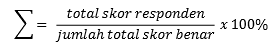 Untuk mengetahui persentase pengetahuan ibu dengan menggunakan nilai mean dan standar deviasi dengan rumus Riyanto (2011), yaitu:Menentukan skor mean dalam kelompok mengguanakan rumus: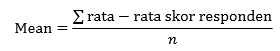 Menentukan standar deviasi dalam kelompok menggunakan rumus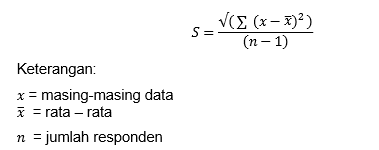 Keterangan:x = masing-masing datax¯   = rata – ratan = jumlah respondenKemudian untuk mengetahui kategori pengetahuan dicari dengan membandingkan skor responden dengan skor mean dan standar deviasi dalam kelompok, maka akan diperoleh:Baik, bila skor responden > skor mean + 1 SDCukup, bila skor mean – 1 SD < skor responden < skor mean + 1 SDKurang, bila skor responden < skor mean – 1 SDData tersebut dianalisis menggunakan SPSS untuk mengetahui perbedaan pengetahuan dengan uji independent sample t-test untuk variabel berdistribusi normal dan uji u-mann whitney untuk variabel yang tidak berdistribusi normal.Data Keterampilan Responden	Data keterampilan ibu diolah berdasarkan hasil observasi dan perolehan masing-masing nilai responden akan dikategorikan. Apabila keterampilan yang dilakukan benar makan dibeerikan skor 1 dan bila keterampilan yang dilakukan salah diberikan skor 0 kemudian dijumlahkan. Hasil dari jumlah yang benar masing-masing dibagi jumlah seluruh soal kemudian dikalikan dengan 100 untuk mengetahui tingkat keterampilan. Keterampilan =  x 100%   Menurut nursalam (2008) pengukuran keterampilan dapat dikategorikan menjadi 3 yaitu :Keterampilan baik jika responden dapat menjawab 76-100% dengan benar dari total jawaban pertanyaan.Keterampilan cukup jika responden dapat menjawab 56-75% dengan benar dari tortal jawaban pertanyaan.Keterampilan kurang jika responden dapat menjawab <56% dari total jawaban pertanyaan.		Selanjutnya data tersebut dainalisis menggunakan program SPSS. Untuk mengetahui Perbedaan pendampingan pada masing-masing kelompok perlakuan dan kelompok kontrol terhadap keterampilan yang dianalasisi menggunakan uji beda yaitu paired sample t-test. Uji independent t-test untuk melihat pernedaan keterampilan antara kelompok perlakuan dan kelompok kontrol. Data disajikan dalam bentuk tabel dan dijelaskan secara deskriptif.Data Tingkat Konsumsi Vitamin A dan Zat BesiData tingkat konsumsi Vitamin A dan Zat besi diperoleh dengan cara recall selama 24 jam dalam waktu 3 hari dihitung dengan menggunakan nutrisurvey 2007, apabila tidak terdapat bahan makanan yang dimaksud maka dilakukan perhitungan manual yang mengacu pada DKBM (Daftar Komposisi Bahan Makanan). Selanjutnya, hasil perhitungan konsumsi Vitamin A dan Zat besi tersebut dibandingkan dengan Angka Kecukupan Gizi (AKG) berdasarkan BB aktual. Perhitungan AKG berdasarkan BBA dapat dilakukan dengan rumus:AKG berdasarkan BBA = 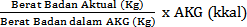 	Perhitungan tingkat konsumsi menggunakan rumus:Tingkat Konsumsi Vitamin A   =Tingkat Konsumsi Zat Besi   = Selanjutnya, hasil perhitungan tingkat konsumsi yang dinyatakan dalam % AKG dikategorikan menurut Kementrian Kesehatan RI (1996) dalam Supariasa (2001), yaitu :>120%	: Diatas AKG90 – 120%	: Normal80 – 89%	: Defisit Tingkat Ringan70 – 79%	: Defisit Tingkat Sedang<70%	: Defisit Tingkat BeratData disajikan dalam bentuk tabel dan dianalisis secara deskriptif. Data disajikan dalam bentuk tabel dan dianalisis secara deskriptif. Analisis Perbedaan Pendampingan gizi terhadap tingkat konsumsi vitamin A dan zat besi balita Stunting, menggunakan analisis Paired T-Test pada tingkat kepercayaan 95%.Data Pebedaan Pengetahuan dan Keterampilan Ibu Balita Sesudah Pendampingan GiziData yang diperoleh akan diolah dan dianalisis secara deskriptif dengan uji paired t-test untuk data distribusi normal dan uji wilcoxon untuk data distribusi tidak normal, yang digunakan untuk membandingkan perbedaan total skor pengetahuan antara sebelum dan setelah penyuluhanAnalisis data dilakukan dengan menggunakan program SPSS for Windows 16.0 dengan keputusan uji statistik menggunakan taraf signifikan (p), yaituJika p < 0,05 artinya ada Perbedaan pendampingan gizi terhadap perubahan pengetahuan dan ketrampilanibu balita tentang tingkat konsumsi Vitamin A dan Zat besi di Desa Kucur Kecamatan Dau Kabupaten Malang.Jika p > 0,05 artinya tidak ada Perbedaan pendampingan gizi terhadap perubahan pengetahuan dan keterampilan ibu balita tentang tingkat konsumsi Vitamin A dan Zat besi di Desa Kucur Kecamatan Dau Kabupaten Malang.	Analisis hasil juga dilakukan dengan cara distribusi frekuensi dan tabel kemudian diinterpretasikan untuk menjawab tujuan penelitian sebagai kesimpulan penelitian.Etika PenelitianEtika penelitian merupakan hal yang sangat penting dalam penelitian, karena penelitian ini berhubungan dengan manusia, maka segi etika penelitian harus diperhatikan. Penelitian membawa rekomendasi lembaga tempat penelitian yang dituju, kemudian peneliti melakukan penelitian. Etika penelitian dapat berupa: Informed consent (persetujuan)Merupakan bentuk persetujuan antara peneliti dengan responden penelitian dengan memberikan lembar persetujuan. Responden harus memenuhi kriteria inklusi, harus dilengkapi judul penelitian, dan manfaat dan penelitian. Harus menghormati hak-hak subyek. Responden diberikan penjelasan secar singkat mengenai penelitian yang dilakukan, setelah responden menyetujuinya maka responden diminta untuk memberikan tanda tangan pada lembar persetujuan (informed consent). Namun jika responden menolak tidak boleh dipaksa.AnonymityUntuk menjaga keberadaan identitas responden dengan tidak mencantumakan nama responden pada kuesioner tetapi cukup dengan pemberian inisial atau kode.Confidentiality (kerahasiaan)Menjaga dan menjamin kerahasiaan informasi telah dikumpulkan. Hanya data tertentu saja yang dapat disajikan.Justice (keadilan)Mempertimbangkan keseimbangan antara baik dan buruk, untung rugi bagi responden.VariabelDefinisi OperasionalMetode dan Alat UkurSkala DataSkorPengetahuan Ibu tentang pemberian makanSegala sesuatu yang diketahui oleh ibu tentang Asupan gizi Vitamin A dan Zat besi diperoleh dengan cara pengisian kuesioner.Dihitungberdasarkanskor berikut :Jawaban benardiberi skor = 1Jawaban salahdiberi skor = 0Wawancara dan KuesionerOrdinalNilai pengetahuan responden yang dikategorikan berdasarkan Riyanto, (2011):Baik: x > skor mean+ 1 SDCukup: skor mean – 1 SD < x < skor mean + 1 SDKurang: x < skor mean – 1 SDKeterampilan Kegiatan ibu yang berhubungan dengan pemberian makan anak sesuai dengan pedoman gizi seimbangObservasi wawacara dan KuesionerordinalNilai sikap responden yang dikategorikan menurut Nursalam, 2008 :Baik (76-100%)Cukup (56-75%)Sangat buruk <56%Tingkat konsumsi Vitamin A balita StuntingJumlah vitamin A yang dikonsumsi balita Stunting yang diperoleh dari makanan maupun minuman yang dikonsumsi dalam 24 jamselama 3 hari kemudian dibandingkan dengan AKGWawancara dan  Food Recall 3x24 Jam, Nutrisurvey 2007OrdinalKriteria : Defisit tingkatberat (<70%)Defisit tingkat ringan (70-79%)Defisit tingkat ringan (80- 89%)Normal (90-110%)
Diatas AKG (>110%)Tingkat konsumsi zat besi balita StuntingJumlah zat besi yang dikonsumsi balita Stunting yang diperoleh dari makanan maupun minuman yang dikonsumsi dalam 24 jamselama 3 hari kemudian dibandingkan dengan AKGWawancara dan Food Recall 3x24 Jam, Nutrisurvey 2007OrdinalKriteria : Defisit tingkatberat (<70%)Defisit tingkat ringan (70-79%)Defisit tingkat ringan (80- 89%)Normal (90-110%)
Diatas AKG (>110%)